1. C	 TÝDENNÍ PLÁN                      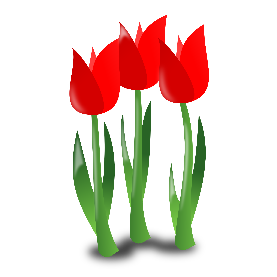 15. - 19. 4. 2024JMÉNO: …………………………………………CO SE BUDEME UČIT?JAK SE MI DAŘÍ?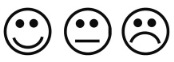 ČTENÍSlabikář do str. 49- slabiky dě, tě, něPřečtu slabiky dě, dě, ně.Čtu slabiky, slova a krátké věty.Doplním do věty vhodné slovo.Rozumím testu a umím převyprávět vlastními slovy.___________________________Procvičuji čtení každý den____________________PSANÍ              Písanka do str.38Umím napsat psací č,ž.Dodržuji sklon a velikost písma.Přepíšu slova z tiskacího do psacího písma a naopak.MATEMATIKAMatematika do str. 32- počítáme do 19- mince, nakupování-součtové trojúhelníky- stavby-hodinyNapíšu správně všechny číslice do 19.Znám hodnotu mincí a umím je sčítat.Vyřeším i složitejší součtové trojúhelníky.Zvládám hru na obchod, sčítám mince.PRVOUKAPrvouka do str. 58- čas- Den ZeměPoznám čas na hodinách.CHOVÁNÍDopřávám klid na práci sobě i druhým